ПРОФИЛИРАНА ГИМНАЗИЯ „ПЕЙО КРАЧОЛОВ ЯВОРОВ” –  ПЕТРИЧ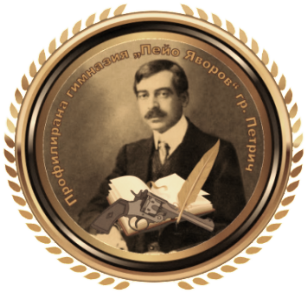 КОНСПЕКТ ПОФИЗИКА И АСТРОНОМИЯ ЗА 8. КЛАС,ОБЩООБРАЗОВАТЕЛНА ПОДГОТОВКАМеханично движение. Относителност на движението.Неравномерно движение.Закони за скоростта и пътя при праволинейно равноускорително движение.Закони за скоростта и пътя при праволинейно равнозакъснително движение.Първи принцип на механиката. Сили.Втори принцип на механиката.Трети принцип на механиката.Равновесие на телата.Равновесие на тяло върху опора.Механична работа и мощност.Кинетична енергия.Потенциална и пълна механична енергия.Закон за запазване на механичната енергия.Общи свойства на течности и газове. Закон на Паскал.Хидростатично налягане. Скачени съдове.Закон на Архимед. Плаване на телата.Топлинно движение. Вътрешна енергия.Температура.Количество топлина.Топене и втвърдяване.Изпарение, кипене и втечняване.Изменение на вътрешната енергия.Първи принцип на термодинамиката. Идеален газ. Изотермен процес.Изохорен и изобарен процес.Адиабатен процес. 			    Утвърждавам:…………………………….Топлинни машини. 	                  Кристина Касабова – ВрИД ДиректорУтвърждавам:…………………………….Кристина Касабова – ВрИД ДиректорКРИТЕРИИ ЗА ОЦЕНЯВАНЕКРИТЕРИИ ЗА ОЦЕНЯВАНЕЗа оценка:Ученикът трябва да:Отличен (6)● сравнява, анализира, оценява, доказва и извежда логически твърдения и формули от изучавания учебен материал;● преобразува мерните единици на изучаваните физични величини;● решава всякакъв вид задачи с подходящи комбинации от формули;Много добър (5)● обяснява как и защо протичат изучаваните физични явления;● познава връзките между изучаваните физични величини;● решава качествени и графични задачи, прилагайки направо изучаваните физични закономерности;Добър (4)● описва изучаваните физични явления с подходящи примери;● дефинира изучаваните физични величини;● решава количествени задачи без преобразувания;Среден (3)● описва признаците на изучаваните физични явления;● означава правилно изучаваните физични величини;● познава основните мерни единици на изучаваните физични величини.